         АДМИНИСТРАЦИЯГОРОДСКОГО ПОСЕЛЕНИЯ МЕЖДУРЕЧЕНСКМУНИЦИПАЛЬНОГО РАЙОНА СЫЗРАНСКИЙСАМАРСКОЙ ОБЛАСТИПОСТАНОВЛЕНИЕ«30» декабря 2014г.					     			    № 341Об утверждении муниципальной программы городского поселения Междуреченск муниципального района Сызранский «Осуществление материально-технического и транспортного  обеспечения деятельности органов местного самоуправления городского поселения Междуреченск муниципального района  Сызранский на 2015-2017 годы»В целях осуществления оперативного, транспортного, технического, документационного и хозяйственного обеспечения деятельности органов местного самоуправления городского поселения Междуреченск  муниципального района Сызранский на основе комплекса работ и услуг по совершенствованию материально-технического и транспортного обеспечения, администрация городского поселения Междуреченск муниципального района Сызранский Самарской областиПОСТАНОВЛЯЕТ:Утвердить прилагаемую муниципальную программу городского поселения Междуреченск  муниципального района Сызранский  «Осуществление материально-технического и транспортного обеспечения деятельности органов местного самоуправления городского поселения Междуреченск муниципального района  Сызранский на 2015-2017 годы».Установить, что расходные обязательства, возникающие на основании настоящего постановления, исполняются администрацией городского поселения Междуреченск муниципального района Сызранский Самарской области за счет средств местного бюджета.Опубликовать настоящее постановление в газете «Вестник Междуреченска».Настоящее постановление  вступает в силу с 01.01.2015г.И.о. Главы администрации городского поселения Междуреченск			О.В. БатяеваУтвержденапостановлением администрации городского поселения Междуреченскот 30 декабря 2014г.  № 341Муниципальная программа городского поселения Междуреченскмуниципального района Сызранский«Осуществление материально-технического и транспортного  обеспечения деятельности органов местного самоуправления городского поселения Междуреченск муниципального района  Сызранский на 2015-2017 годы» № 01ПАСПОРТмуниципальной программы  городского поселения Междуреченск муниципального района Сызранский«Осуществление материально-технического и транспортного обеспечения деятельности органов местного самоуправления городского поселения Междуреченск муниципального района  Сызранский на 2015-2017 годы»I. Характеристика текущего состояния и основные проблемы, на решение которых направлена Муниципальная программаВ рамках реализации бюджетной политики переход на программно-целевой принцип планирования и исполнения бюджета является одним из самых значимых показателей, характеризующих качество организации бюджетного процесса.Внедрение принципов формирования программного бюджета предполагает сохранение и усиление роли существующих инструментов бюджетного планирования: реестра расходных обязательств, целевых программ, обоснований бюджетных ассигнований. Использование при формировании и исполнении бюджета программно-целевого подхода, позволяющего осуществлять концентрацию ресурсов в целях достижения конкретных измеримых результатов, будет являться основным инструментом повышения эффективности бюджетных расходов.Материально – техническое обеспечение деятельности органов местного самоуправления осуществляется посредством:приобретения, аренды и обслуживания транспортных средств органов местного самоуправления городского поселения Междуреченск муниципального района Сызранский  (содержание и эксплуатация автотранспортных средств, поддержание их в технически исправном состоянии, приобретение эксплуатационных материалов (бензина, масел, запасных частей, прохождение технического осмотра, техническое обслуживание, сезонное обслуживание, текущий ремонт и т.д.);содержания административных зданий, помещений, в том числе гаражей, прилегающих к ним территорий и иных имущественных объектов, в состоянии, соответствующем противопожарным, санитарным, экологическим и иным установленным законодательством требованиям (текущий ремонт, предоставление коммунальных услуг; эксплуатации теплопотребляющих установок и тепловых сетей; технического, сервисного обслуживания и ремонта оборудования узлов учета тепловодоснабжения; обслуживания установок пожарной сигнализации; поддержания в исправном состоянии внутренних инженерных сетей и т.д.);обеспечения охраны административных зданий и иных имущественных объектов органов местного самоуправления, находящегося в них имущества и служебных документов;хозяйственно-технического обеспечения (в том числе своевременной и качественной уборки служебных и производственных помещений, прилегающих территорий к административным зданиям, обеспечения мебелью помещений общего пользования и т.д.);транспортного обеспечения в служебных целях;обеспечения мебелью, хозяйственными товарами.II.  Приоритеты, цель и задачи Муниципальной программы, планируемые конечные результаты реализации Муниципальной программыЦелью Муниципальной программы организационное, транспортное, хозяйственное, материально-техническое обеспечение деятельности органов местного самоуправления на основе комплекса работ и услуг по совершенствованию материально-технического и транспортного обеспечения.Для достижения поставленной цели необходимо решение следующих задач:обеспечение стабильного снабжения работников органов местного самоуправления материально-техническими ресурсами;обеспечение бесперебойного транспортного обслуживания органов местного самоуправления;сокращение затрат на материально-техническое снабжение и транспортное обеспечение.Реализация Программы позволит обеспечить:1.обеспеченность работников органов местного самоуправления транспортом;2.обеспеченность работников органов местного самоуправления, оргтехникой;3.количество дорожно-транспортных происшествий;4. количество аварийных ситуаций.III. Краткое описание мероприятий Муниципальной программы	Муниципальная программа не содержит подпрограмм, иных программ. Основные мероприятия Муниципальной программы изложены в приложении 1 к настоящей Муниципальной программе.IV. Сроки и этапы реализации Муниципальной программыСрок реализации Муниципальной программы 2015-2017 годы. Муниципальная программа реализуется в один этап.V. Перечень показателей (индикаторов) Муниципальной программыЦелевыми показателями (индикаторами) результативности являются:обеспечение органов местного самоуправления городского поселения Междуреченск муниципального района Сызранский транспортными услугами (км.);1.обеспеченность работников органов местного самоуправления транспортом;2.обеспеченность работников органов местного самоуправления оргтехникой;3.количество дорожно-транспортных происшествий;4. количество аварийных ситуаций.VI. Информация о ресурсном обеспечении Муниципальной программы.Реализация Программы осуществляется за счет средств бюджета городского поселения Междуреченск муниципального района Сызранский, формируемых, в том числе, за счет планируемых к поступлению в соответствии с действующим законодательством в бюджет городского поселения Междуреченск Сызранского района средств из иных бюджетов бюджетной системы Российской Федерации. Общий объем финансирования по программе составляет 1108,500 тысяч рублей, в том числе по годам:в 2015 году – 369,500 тысяч рублей;в 2016 году – 369,500 тысяч рублей;в 2017 году – 369,500 тысяч рублей.Объемы финансирования из бюджета городского поселения Междуреченск муниципального района Сызранский Самарской области, предусмотренные Программой, носят ориентировочный характер и подлежат ежегодной корректировке при формировании бюджета городского поселения Междуреченск муниципального района Сызранский на очередной финансовый год.VII. Методика комплексной оценки эффективностиреализации Муниципальной программыРеализация Программных мероприятий позволит обеспечить стабильное материально-техническое и транспортное обеспечение, а также оптимизировать затраты администрации  городского поселения Междуреченск муниципального района Сызранский.Эффективность реализации Муниципальной программы оценивается путем соотнесения степени достижения целевых индикаторов (показателей) Муниципальной программы с уровнем ее финансирования (расходов).
Комплексный показатель эффективности реализации муниципальной программы за отчетный год рассчитывается по формуле,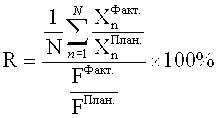 N - количество целевых индикаторов (показателей) Муниципальной программы; 
- плановое значение n-го целевого индикатора (показателя);
- значение n-го целевого индикатора (показателя) на конец отчетного года;
- плановая сумма финансирования по Муниципальной программы, предусмотренная на реализацию программных мероприятий в отчетном году;
- сумма расходов на реализацию Муниципальной программы на конец отчетного года.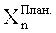 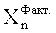 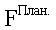 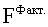 Для расчета комплексного показателя эффективности реализации Муниципальной программы используются целевые индикаторы (показатели), достижение которых предусмотрено в отчетном году.При значении комплексного показателя эффективности реализации Муниципальной программы свыше 80 процентов эффективность реализации Муниципальной программы признается высокой, при значении 80 процентов и менее - низкой.Оценка эффективности реализации Муниципальной программы осуществляется ежегодно муниципальным заказчиком Муниципальной программы путем установления степени достижения ожидаемых результатов, а также путем сравнения текущих значений индикаторов с их целевыми значениями.В случае несоответствия результатов выполнения Муниципальной программы системе показателей реализации Муниципальной программы бюджетные ассигнования на реализацию Муниципальной программы могут быть в установленном порядке сокращены администрацией городского поселения Междуреченск муниципального района Сызранский Самарской области.Приложение 1 к муниципальной программе городского поселения Междуреченск муниципального района Сызранский  «Осуществление материально-технического и транспортного обеспечения деятельности органов местного самоуправления  городского поселения Междуреченск муниципального района Сызранский на 2015-2017 годы» Основные мероприятия Муниципальной программыНаименование муниципальной программымуниципальная программа городского поселения Междуреченск муниципального района Сызранский  «Осуществление материально-технического и транспортного обеспечения деятельности органов местного самоуправления городского поселения Междуреченск муниципального района  Сызранский на 2015-2017 годы» (далее – Муниципальная программа)Дата принятия решения о разработке муниципальной программыРаспоряжение администрации городского поселения Междуреченск от 22.12.2014 г. № 83 Ответственный исполнитель муниципальной программыадминистрация городского поселения Междуреченск Сызранского района Самарской области (далее – администрация)Соисполнители муниципальной программыпри реализации мероприятий Муниципальной программы соисполнители не предусмотреныУчастники муниципальной программыОтсутствуют Цель муниципальной программыорганизационное, транспортное, хозяйственное, материально-техническое обеспечение деятельности органов местного самоуправления городского поселения Междуреченск муниципального района  Сызранский на основе комплекса работ и услуг по совершенствованию материально-технического и транспортного обеспеченияЗадачи муниципальной программыобеспечение стабильного снабжения работников органов местного самоуправления материально-техническими ресурсами;обеспечение бесперебойного транспортного обслуживания органов местного самоуправления;сокращение затрат на материально-техническое снабжение и транспортное обеспечение.Этапы и сроки реализации муниципальной программы2015-2017 годыМуниципальная программа реализуется в один этап.Показатели (индикаторы)муниципальной программы1.обеспеченность работников органов местного самоуправления транспортом;2.обеспеченность работников органов местного самоуправления оргтехникой;3.количество дорожно-транспортных происшествий;4.количество аварийных ситуаций.Перечень подпрограммМуниципальная программа не содержит подпрограммОбъем бюджетных ассигнований муниципальной программыРеализация Муниципальной программы осуществляется за счет средств бюджета городского поселения Междуреченск муниципального района Сызранский, формируемых, в том числе, за счет планируемых к поступлению в соответствии с действующим законодательством в бюджет городского поселения Междуреченск муниципального района Сызранский средств из иных бюджетов бюджетной системы Российской Федерации. Общий объем финансирования по Муниципальной программе составляет 1108,500 тысяч рублей, в том числе по годам:в 2015 году – 369,500 тысяч рублей;в 2016 году – 369,500 тысяч рублей;в 2017 году – 369,500 тысяч рублей.Ожидаемые результаты реализации муниципальной программыРеализация программных мероприятий позволит получить высокий социально-экономический эффект посредством повышения эффективности деятельности органов местного самоуправления.Ожидаемыми результатами реализации Муниципальной программы являются:1.обеспеченность работников администрации транспортом;2.обеспеченность работников администрации Сызранского района оргтехникой;3.количество дорожно-транспортных происшествий;4. количество аварийных ситуаций.№ п/пНаименование мероприятияОбъем финансирования по годам, тыс.руб.Объем финансирования по годам, тыс.руб.Объем финансирования по годам, тыс.руб.Объем финансирования по годам, тыс.руб.Объем финансирования по годам, тыс.руб.ГРБСИсполни-тельИсполни-тельИсточник финансиро-вания№ п/пНаименование мероприятия2015201620172017ВсегоГРБСИсполни-тельИсполни-тельИсточник финансиро-ванияЦель: Цель: Цель: Цель: Цель: Цель: Цель: Цель: Цель: Цель: Цель: Задача: Задача: Задача: Задача: Задача: Задача: Задача: Задача: Задача: Задача: Задача: 1.Приобретение топлива для автомобилей150,000150,000150,000150,000450,000Администрация Администрация Администрация Местный бюджет,руб. 2.Техническое обслуживание автомобилей (ремонт)10,00010,00010,00010,00030,000Администрация Администрация Администрация Местный бюджет,руб. 3.Приобретение запасных частей для автомобилей20,00020,00020,00020,00060,000Администрация Администрация Администрация Местный бюджет,руб. 4Страхование автомобилей4,5004,5004,5004,50013,500Администрация Администрация Администрация Местный бюджет,руб. 5Обеспечение телефонной связью и Интернетом60,20060,20060,20060,200180,600Администрация Администрация Администрация Местный бюджет,руб. 6Техническое обслуживание и ремонт вычислительной техники, заправка картриджей20,30020,30020,30020,30060,900Администрация Администрация Администрация Местный бюджет,руб. 7Обслуживание программ, приобретение и продление лицензий99,50099,50099,50099,500298,500Администрация Администрация Администрация Местный бюджет,руб. 8Приобретение запасных частей и расходных материалов к орг.технике5,0005,0005,0005,00015,000Администрация Администрация Администрация Местный бюджет,руб. 